Ульяновская областьпостановления распоряжения нормативные актыhttp://law.ulgov.ru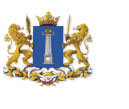 г. УльяновскОб утверждении областной целевой программы «Образование лиц с ограниченными возможностями здоровья, проживающих на территории Ульяновской области» на 2010-2015 годыПравительство Ульяновской области п о с т а н о в л я е т:1. Утвердить областную целевую программу «Образование лиц с ограниченными возможностями здоровья, проживающих на территории Ульяновской области» на 2010-2015 годы (прилагается).2. Контроль за исполнением настоящего постановления возложить на заместителя Председателя Правительства Ульяновской области  Девяткину Т.В.Губернатор – Председатель
Правительства области
С.И. Морозов Областная целевая программа«Образование лиц с ограниченными возможностями здоровья, проживающих на территории Ульяновской области»
на 2010-2015 годыПаспорт ПрограммыВведение.Характеристика проблем, на решение которых направлена ПрограммаУхудшение экологической обстановки, высокий уровень заболеваемости родителей (особенно матерей), ряд нерешённых социально-экономических, психолого-педагогических и медицинских проблем способствуют увеличению числа детей с ОВЗ и детей-инвалидов, делая эту проблему особенно актуальной.Часто в силу своих заболеваний такие дети не могут вести активный образ жизни, сверстники избегают общения с ними и включения их в свои игры.Возникает ситуация рассогласованности между необходимостью осуществления нормальной жизнедеятельности ребёнка и невозможностью её полноценной реализации. Социальная деривация углубляется за счёт длительного пребывания ребёнка в специальных стационарах, санаториях, где ограничен социальный опыт и общение осуществляется между такими же детьми. Следствием этого является задержка развития социальных и коммуникативных навыков, формируется недостаточное представление об окружающем мире у больного ребёнка.В Ульяновской области по ведущему ограничению жизнедеятельности человека и по главным нарушениям состояния здоровья 5691 ребёнок-инвалид в возрасте от 0 до 17 лет.По данным мониторинга, проведённого департаментом дошкольного, общего и дополнительного образования Министерства образования Ульяновской области, в 2009 – 2010 учебном году на территории Ульяновской области в 508 общеобразовательных учреждениях обучалось 2000 детей-инвалидов.Основными причинами инвалидности детей являются последствия общих заболеваний (26 процентов), а также двигательные (25 процентов), зрительные (9 процентов), слуховые (5,5 процента), языковые и речевые (4,5 процента) нарушения. Эти болезни несомненно оставляют свой след на поведении ребёнка, его отношениях с окружающими, создавая определённые барьеры на пути детей-инвалидов и их семей к нормальной жизни, к их интеграции в общество.В настоящее время в Ульяновской области существует дифференцированная сеть специализированных образовательных учреждений, непосредственно предназначенных для организации обучения детей с ОВЗ. Она включает в себя дошкольные образовательные учреждения комбинированного и компенсирующего видов, специальные (коррекционные) общеобразовательные школы и школы-интернаты I-VIII видов.На территории Ульяновской области функционируют 13 областных государственных образовательных учреждений для обучающихся, воспитанников с ограниченными возможностями здоровья специальных (коррекционных) общеобразовательных школ и школ-интернатов, в которых обучаются 1676 человек, из которых 861 – дети-инвалиды, 6 областных государственных образовательных учреждений для детей-сирот и детей, оставшихся без попечения родителей, в которых воспитываются 384 ребёнка, из которых 53 – дети-инвалиды.Следует отметить, что сама система коррекционного образования функционирует недостаточно эффективно, о чём свидетельствует анализ катамнестических данных на выпускников коррекционных образовательных учреждений: в среднем 57 процентов выпускников продолжают обучение в профессиональных училищах; 21 процент – в образовательных учреждениях среднего профессионального образования и 3 процента – в образовательных учреждениях высшего профессионального образования.Кроме того, в последние годы в Ульяновской области развивается процесс интеграции детей с ОВЗ в общеобразовательную среду вместе с нормально развивающимися сверстниками. В специальных (коррекционных) классах при образовательных учреждениях общего типа в настоящее время обучаются более 1123 детей с ОВЗ.Организация обучения детей с ОВЗ в образовательных учреждениях общего типа, расположенных, как правило, по месту жительства ребёнка и его родителей, позволит избежать помещения детей на длительный срок в интернатное учреждение, создать условия для их проживания и воспитания в семье, обеспечить их постоянное общение с нормально развивающимися детьми и, таким образом, будет способствовать эффективному решению проблем их социальной адаптации и интеграции в общество.Однако в Ульяновской области остро стоит проблема дискриминации, негативного отношения к детям с ОВЗ со стороны сверстников, наличия физических и психических барьеров, мешающих повышению качества образования детей с ОВЗ.Детям-инвалидам, обучающимся в образовательных учреждениях общего типа, сложнее, чем их ровесникам, усвоить школьную программу в силу физических ограничений, состояния здоровья, частых перерывов из-за болезни. Многим приходится совмещать учёбу с лечением в стационарах и санаториях, часто посещать медицинские учреждения, затрачивать время на проведение необходимых процедур. Такие дети испытывают трудности не только в учёбе и общении, но также нуждаются в посторонней помощи и уходе по медицинским показаниям, в то время как образовательные учреждения общего типа не всегда готовы к созданию для них если не специальных, то хотя бы щадящих условий.Процесс интеграции в Ульяновской области носит хаотичный, нерегламентированный характер, без учёта требований к его организации.В образовательных учреждениях общего типа в настоящее время:не созданы надлежащие материально-технические условия, обеспечивающие возможность для беспрепятственного доступа детей с ОВЗ в здания и помещения образовательного учреждения, и условия организации их пребывания и обучения в этих учреждениях (включая пандусы, специальные лифты, специально оборудованные учебные места, специализированное учебное, реабилитационное, медицинское оборудование и так далее);не обеспечено комплексное психолого-педагогическое сопровождение ребёнка с ОВЗ на протяжении всего периода его обучения;не учитывается специфика организации учебно-воспитательной и коррекционной работы с детьми с ОВЗ, отсутствует укомплектованность педагогическими кадрами, владеющими знаниями основ коррекционной педагогики и специальной психологии, технологиями организации реабилитационного процесса для таких детей;не организована работа с детьми, имеющими сложные нарушения умственного и физического развития.С целью достижения детьми-инвалидами реального выполнения показателей федерального компонента государственных образовательных стандартов начального общего, основного общего и среднего (полного) общего образования, утверждённого приказом Министерства образования Российской Федерации от 05.03.2004 № 1089 «Об утверждении федерального компонента государственных образовательных стандартов начального общего, основного общего и среднего (полного) общего образования», в муниципальном образовании «город Ульяновск» с 2009 года предоставлена возможность получать образование с применением дистанционных образовательных технологий указанной категории детей.По данным мониторинга потребности в получении дистанционного образования детьми-инвалидами, проведённого специалистами Министерства образования Ульяновской области, в регионе 504 ребёнка-инвалида имеют показания для обучения с использованием дистанционных образовательных технологий.Реализация программных мероприятий до 2015 года позволит предоставить возможность вышеназванной категории детей обучаться с использованием дистанционных образовательных технологий и в связи с этим обеспечить их индивидуальными компьютерами, всем необходимым для организации полноценного образовательного процесса телекоммуникационным, специализированным оборудованием, программным обеспечением и бесплатное подключение к сети Интернет.Необходимым условием организации успешного обучения и воспитания детей с ОВЗ в образовательных учреждениях общего типа является создание адаптивной среды, позволяющей обеспечить их полноценную интеграцию и личностную самореализацию в образовательном учреждении.Основным приоритетом развития Ульяновской области является повышение эффективности расходования средств областного бюджета Ульяновской области.Оптимизация сети коррекционных образовательных учреждений будет возможна при условии создания условий обучения для детей с ОВЗ в образовательных учреждениях общего типа, что позволит повысить эффективность расходов областного бюджета Ульяновской области.Для реализации права детей с ОВЗ на образование необходимо создать адекватные условия обучения и воспитания в соответствии с действующими нормативно-правовыми и методическими документами:организационно правовое обеспечение;качественное управление образованием данной категории лиц в образовательном учреждении;учебно-методическое и материально-техническое оснащение необходимыми техническими средствами и специальным оборудованием;исполнение обязательного минимума содержания основных образовательных программ, структура (виды) классов (групп) в соответствии с направленностью образовательной деятельности;соответствие учебных планов и программного обеспечения нормативным требованиям;осуществление образовательного процесса для детей с ОВЗ с учётом индивидуальной образовательной траектории;надлежащее состояние физкультурно-оздоровительной работы и медико-социальных условий пребывания обучающихся, воспитанников в учреждении;соответствующая работа по воспитанию, социальной адаптации и интеграции в общество;должный уровень и качество подготовки выпускников;создание безбарьерного доступа детей-инвалидов в образовательные учреждения путём оборудования их пандусами и другими приспособлениями.Существует проблема кадрового обеспечения системы специального образования, а также учреждений для подготовки профессионалов, готовых работать с детьми с ОВЗ. Из кадрового состава педагогов-практиков образовательных учреждений общего типа только 10 процентов учителей имеют необходимую квалификацию по соответствующему профилю.Программа позволит обеспечить гармоничное социальное развитие детей через сохранение их естественного окружения, а также сделать для них доступным и наиболее качественным образование с помощью осуществления образовательного процесса, учитывающего индивидуальную образовательную траекторию, особые потребности каждого ребёнка, и обеспечить их социальную защищённость и полноценную интеграцию в общество.Цели и задачи Программы,целевые индикаторы и показатели ПрограммыЦель Программы: создание условий для получения качественного образования детьми с ОВЗ.Основные задачи Программы:обеспечение доступного образования детям с ОВЗ;предоставление вариативных форм получения образования детям с ОВЗ;создание безбарьерной среды детям с ОВЗ в общеобразовательных учреждениях;подготовка педагогических кадров в соответствии с уровнем и направленностью реализуемых образовательных программ.В ходе реализации Программы в Ульяновской области дети с ОВЗ своевременно получат коррекционную помощь, смогут обучаться в образовательных учреждениях общего типа по месту жительства.Программа имеет социальную направленность, её социально-экономическим эффектом будет являться уровень социальной адаптации детей с ОВЗ, который изменится с 14 процентов до 55 процентов.Ожидаемые эффекты от изменений в существующей структуре общеобразовательных учреждений:увеличится число общеобразовательных учреждений, имеющих лицензии и аккредитацию на ведение образовательной деятельности по программам для детей с ОВЗ;увеличится число общеобразовательных учреждений, создавших условия для беспрепятственного доступа детей-инвалидов;увеличится число общеобразовательных учреждений, имеющих службы психолого-медико-педагогического сопровождения детей с ОВЗ;увеличится количество детей с ОВЗ, обеспеченных комплектами специализированной компьютерной техники, цифровым учебным оборудованием, оргтехникой и программным обеспечением, адаптированных с учётом их психофизического развития;увеличится количество детей с ОВЗ, охваченных профессионально-трудовым обучением;увеличится количество педагогических работников, прошедших специальную подготовку по технологии обучения детей с ОВЗ и обладающих необходимой квалификацией для организации работы с детьми с ОВЗ.Для реализации вышеназванных задач заданы целевые параметры:увеличение охвата детей с ОВЗ в общеобразовательных учреждениях – на 55 процентов;оснащение оборудованием и автотранспортом Ресурсного центра дистанционного образования – 100 процентов;увеличение численности детей-инвалидов, обучающихся с использованием информационных дистанционных образовательных технологий, из числа детей-инвалидов, находящихся на индивидуальном обучении на дому, – на 100 процентов;обеспечение детей-инвалидов, находящихся на индивидуальном обучении на дому, необходимым оборудованием и программным обеспечением – 100 процентов;подключение рабочих мест к сети Интернет для детей-инвалидов, находящихся на дистанционной форме обучения, и педагогических работников, осуществляющих дистанционное обучение детей-инвалидов, – 100 процентов;оборудование образовательных учреждений пандусами –  30 процентов;увеличение численности выпускников, имеющих ОВЗ, поступивших в учреждения начального, среднего и высшего профессионального образования, – на 70 процентов;увеличение охвата детей с ОВЗ и их родителей психолого-медико-педагогическим сопровождением – на 55 процентов.Формы мониторинга реализации Программы:анализ статистической и отчётной документации;анализ муниципальной статистики по заданным параметрам;контрольные выезды в муниципальные образовательные учреждения для ознакомления с состоянием дел на местах;проведение специальных социологических исследований с применением современных инструментариев, включающих электронный сбор и обработку информации;анализ информации, поступающей по итогам исследования мнения всех участников образовательного процесса;анализ информации, получаемой от отдельных граждан, общественных объединений и других организаций, отражающей складывающееся общественное мнение о реализации Программы;анализ материалов средств массовой информации, освещающих ход реализации Программы;анализ материалов, собранных в других субъектах Российской Федерации, реализующих аналогичные программы, в целом или по отдельным позициям;выезды в субъекты Российской Федерации, в которых накоплен наиболее интересный опыт в этом направлении и прослеживается положительная динамика реализации аналогичных программ.Основными принципами мониторинга являются гласность, прозрачность промежуточных результатов, немедленное реагирование на любые конструктивные предложения общественных институтов и отдельных граждан.Данные, полученные в процессе мониторинговых мероприятий, предполагается регулярно предъявлять общественности, представителям средств массовой информации. Реакция на эти данные становится также предметом мониторинга. Для создания действенной системы постоянного мониторинга необходима нормативно-правовая основа. В связи с этим предполагается создание нормативных правовых документов, определяющих ответственных за проведение мониторинга, их статус, регламент и механизмы взаимодействия с другими субъектами реализации Программы.Сроки и этапы реализации ПрограммыПрограмма рассчитана на 2010 – 2015 годы:I этап (начальный) – 2010, 2011 годы;II этап (основной) – 2012, 2013 годы;III этап (завершающий) – 2014, 2015 годы.Система мероприятий ПрограммыОбщий объём финансирования Программы – 178828,04 тыс. рублей из областного бюджета Ульяновской области, федерального бюджета, бюджетов муниципальных образований Ульяновской области. В том числе: средства областного бюджета Ульяновской области – 56000,0 тыс. рублей; средства федерального бюджета – 101026,94 тыс. рублей, средства бюджетов муниципальных образований Ульяновской области – 21801,1 тыс. рублей.По годам:2010 год – 3556,36 тыс. рублей;2011 год – 55389,03 тыс. рублей;2012 год – 58568,11 тыс. рублей;2013 год – 12068,4 тыс. рублей;2014 год – 14626,62 тыс. рублей;2015 год – 34619,52 тыс. рублей.Перечень мероприятий Программы с указанием объёмов и источников финансирования представлен в приложениях № 1, 2 к Программе.Ресурсное обеспечение ПрограммыДля реализации важнейших целевых индикаторов Программы потребуется соответствующее ресурсное обеспечение, в том числе:1) организационно-методическое. В ходе реализации Программы потребуется разработка и защита муниципальными образованиями Ульяновской области проекта «Доступная среда»;2) материально-техническое. Для обеспечения работы Ресурсного центра дистанционного образования детей-инвалидов потребуется оснащение компьютерным оборудованием, подключение к сети Интернет, приобретение автотранспорта. В целях организации обучения с использованием дистанционных образовательных технологий детей-инвалидов потребуется обеспечение их и педагогов, работающих с ними, индивидуальными компьютерами, всем необходимым телекоммуникационным, специализированным оборудованием для организации полноценного образовательного процесса, программным обеспечением и бесплатное подключение к сети Интернет.Для создания условий для беспрепятственного доступа детей-инвалидов в образовательные учреждения планируется оборудовать пандусами общеобразовательные учреждения муниципальных образований Ульяновской области;3) кадровое. Функционирование Ресурсного центра дистанционного образования детей-инвалидов потребует привлечения квалифицированных кадровых ресурсов. Это педагогические работники, владеющие знаниями организации работы с детьми с ОВЗ;4) финансовое. Реализация Программы потребует привлечения средств федерального бюджета, областного бюджета Ульяновской области и бюджетов муниципальных образований Ульяновской области.Средства федерального бюджета предусмотрены приоритетным национальным проектом «Образование» на 2009-2012 годы «Развитие дистанционного образования детей-инвалидов».Средства областного бюджета Ульяновской области предусмотрены в смете областного государственного образовательного учреждения для обучающихся, воспитанников с ограниченными возможностями здоровья специальная (коррекционная) общеобразовательная школа-интернат VI вида № 1 «Улыбка».Средства из муниципальных бюджетов Ульяновской области направляются на создание доступной среды для детей-инвалидов.Для реализации мероприятий Программы предусматриваются следующие объёмы финансирования:(тыс. руб.)В связи с обоснованной потребностью получения детьми-инвалидами, находящимися на индивидуальном обучении на дому в образовательных учреждениях общего типа Ульяновской области, образования с использованием дистанционных образовательных технологий будет производиться закупка специализированного компьютерного оборудования, подключение к сети Интернет и подготовка педагогических кадров для организации данной работы на основании заключённых соглашений между Правительством Ульяновской области и Министерством образования и науки Российской Федерации.Дети-инвалиды и педагоги, участвующие в дистанционном обучении, будут оснащены компьютерным, телекоммуникационным, специализированным оборудованием, программным обеспечением для организации дистанционного образования детей-инвалидов на основании соглашений, заключённых между областным государственным образовательным учреждением для обучающихся, воспитанников с ограниченными возможностями здоровья специальной (коррекционной) общеобразовательной школой-интернатом VI вида    № 1 «Улыбка», муниципальным образованием и образовательными учреждениями на организацию дистанционного образования детей-инвалидов.Участники образовательного процесса будут подключены к сети Интернет на основе технологий высокоскоростного доступа для ведения онлайн-обучения.Ожидаемый эффект от реализации мероприятий ПрограммыВ ходе реализации Программы в Ульяновской области дети с ОВЗ своевременно получат коррекционную помощь, смогут обучаться в образовательных учреждениях общего типа по месту жительства.Программа имеет социальную направленность, её социально-экономическим эффектом будет являться уровень социальной адаптации детей с ОВЗ, который изменится с 14 процентов до 55 процентов.По результатам реализации Программы в Ульяновской области будут достигнуты следующие результаты:увеличится доля выявленных детей с ОВЗ, своевременно получивших коррекционную помощь, от общей численности выявленных детей с ОВЗ в Ульяновской области;увеличится доля детей с ОВЗ, получающих образование в образовательных учреждениях общего типа по месту жительства, от общей численности обучающихся с ограниченными возможностями здоровья Ульяновской области;увеличится доля общеобразовательных учреждений, в которых созданы необходимые условия для обеспечения доступности получения качественного образования для детей с ОВЗ, от общего числа общеобразовательных учреждений Ульяновской области;увеличится доля педагогических работников общеобразовательных учреждений, прошедших специальную подготовку и обладающих необходимой квалификацией для организации работы с детьми с ОВЗ, от общей численности педагогических работников образовательных учреждений Ульяновской области;сократится доля детей с ОВЗ, обучающихся в интернатных учреждениях, от общей численности детей с ОВЗ в Ульяновской области;уменьшится количество случаев нарушения прав детей с ОВЗ на образование.Организация управления ПрограммойГосударственным заказчиком Программы является Министерство образования Ульяновской области.В целях контроля за реализацией Программы исполнители программных мероприятий ежеквартально в срок до 5 числа месяца, следующего за отчётным периодом, направляют отчёт о ходе реализации программных мероприятий в Министерство экономики Ульяновской области.Текущее управление реализацией Программы осуществляется Министерством образования Ульяновской области.Контроль за ходом реализации Программы осуществляет руководитель Программы – заместитель Председателя Правительства Ульяновской области, курирующий вопросы образования.Методика оценки эффективности ПрограммыМетодика расчёта целевых индикаторов:1) удельный вес общеобразовательных учреждений, имеющих лицензию на ведение образовательной деятельности:, где:Лод – удельный вес численности детей с ОВЗ;Л – количество общеобразовательных учреждений, получивших лицензию;О – общее количество общеобразовательных учреждений;2) удельный вес общеобразовательных учреждений, имеющих службу психолого-медико-педагогического сопровождения:, где: – удельный вес общеобразовательных учреждений, в которых функционирует психолого-медико-педагогический консилиум; – количество общеобразовательных учреждений, в которых созданы психолого-медико-педагогические консилиумы;О – общее количество общеобразовательных учреждений;3) количество детей с ОВЗ, обеспеченных комплектами специализированной компьютерной техники, цифрового учебного оборудования, оргтехники и программного обеспечения, адаптированными с учётом особенностей развития детей:, где:Ккк – количество детей с ОВЗ, обеспеченных комплектами специализированной компьютерной техники, цифрового учебного оборудования, оргтехники и программного обеспечения, адаптированными с учётом особенностей развития детей;Ккк9 – количество детей с ОВЗ, обеспеченных комплектами специализированной компьютерной техники, цифрового учебного оборудования, оргтехники и программного обеспечения, адаптированными с учётом особенностей  развития детей, за счёт средств проекта;Ккк10 – количество детей с ОВЗ, обеспеченных комплектами специализированной компьютерной техники, цифрового учебного оборудования, оргтехники и программного обеспечения, адаптированными с учётом особенностей развития детей, за счёт иных поступлений (спонсорская, благотворительная помощь);4) количество общеобразовательных учреждений, имеющих пандусы:, где: удельный вес общеобразовательных учреждений, оборудованных пандусами;Ооп  –  количество общеобразовательных учреждений;Оо – количество общеобразовательных учреждений, оборудованных пандусами;5) количество педагогических работников, прошедших специальную подготовку и обладающих необходимой квалификацией для организации работы с детьми с ОВЗ:, где:Кдп – количество педагогических работников, прошедших специальную подготовку и обладающих необходимой квалификацией для организации работы с детьми с ОВЗ;Кд – количество педагогических работников, прошедших курсы повышения квалификации для организации работы с детьми с ОВЗ;П – количество педагогических работников, работающих с детьми с ОВЗ;6) содержание Ресурсного центра дистанционного образования в Ульяновской области:, где:РЦДО – удельный вес обеспеченности и выполнения направлений работ Ресурсного центра дистанционного образования детей-инвалидов;Ро – функционирование Ресурсного центра дистанционного образования детей-инвалидов в соответствии с предъявляемыми требованиями к его содержанию и направлениям работы;Рw – выполнение направлений работы Ресурсного центра дистанционного образования детей-инвалидов и его обеспечение.09.08.2010№ 28-263-ПУТВЕРЖДЕНАпостановлением Правительства
Ульяновской областиНаименование Программы–областная целевая программа «Образование лиц с ограниченными возможностями здоровья, проживающих на территории Ульяновской области» на 2010-2015 годы(далее – Программа).Дата принятия решения о разработке Программы–20 мая 2010 года.Основание для разработки Программы–поручение по Посланию Президента Российской Федерации Д.А.Медведева Федеральному Собранию Российской Федерации от 12 ноября 2009 года;протокол заседания президиума Совета при Президенте Российской Федерации по реализации приоритетных национальных проектов и демографической политике от 04.02.2008 № 26 (пункт 5 раздел III).Государственный заказчик Программы–Министерство образования Ульяновской области.Разработчик Программы–Министерство образования Ульяновской области.Исполнители программных мероприятий–Министерство образования Ульяновской области; муниципальные образования Ульяновской области (по соглашениям).Система управления Программой–управление реализацией Программы осуществляет Министерство образования Ульяновской области и ежеквартально информирует Министерство экономики Ульяновской области.Цель и задачи Программы–цель:создание условий для получения качественного образования лицами с ограниченными возможностями здоровья (далее – дети с ОВЗ);задачи:обеспечение доступного образования детям с ОВЗ;предоставление вариативных форм получения образования детям с ОВЗ;создание безбарьерной среды детям с ОВЗ в общеобразовательных учреждениях;подготовка педагогических кадров в соответствии с уровнем и направленностью реализуемых образовательных программ.Показатели и целевые индикаторы–увеличение охвата детей с ОВЗ в общеобразовательных учреждениях на 55 процентов;оснащение оборудованием и автотранспортом Ресурсного центра дистанционного образования – 100 процентов;увеличение численности детей-инвалидов, обуча-ющихся с использованием информационных дис-танционных образовательных технологий, из числа детей-инвалидов, находящихся на индивидуальном обучении на дому, – на 100 процентов;обеспечение детей-инвалидов, находящихся на индивидуальном обучении на дому, необходимым оборудованием и программным обеспечением – 100 процентов;подключение к сети Интернет рабочих мест для детей-инвалидов, находящихся на дистанционной форме обучения, и педагогических работников, осуществляющих дистанционное образование детей-инвалидов, – 100 процентов;оборудование образовательных учреждений пандусами – 30 процентов;увеличение численности выпускников, имеющих ОВЗ, поступивших в учреждения начального, среднего и высшего профессионального образования, – на 70 процентов;увеличение охвата детей с ОВЗ и их родителей психолого-медико-педагогическим сопровождением – на 55 процентов.Характеристика программных мероприятий–Программой предусмотрены мероприятия, направленные на получение образовательными учреждениями общего типа лицензии на право осуществления образовательной деятельности, обеспечение лицензионных требований:а) наличие нормативно-правовой базы, локальных актов;б) учебно-методическое оснащение общеобразовательных учреждений;в) программное и учебно-методическое обеспечение образовательной деятельности детей с ОВЗ;г) обеспечение надлежащих медико-социальных условий пребывания детей с ОВЗ в общеобразовательных учреждениях;д) содержание и подключение к сети Интернет Ресурсного центра дистанционного образования детей-инвалидов;е) оснащение специализированной компьютерной техникой и программным обеспечением детей-инвалидов и учителей, задействованных в процессе дистанционного обучения детей-инвалидов;ж) обеспечение доступа к сети Интернет детей-инвалидов и учителей, задействованных в процессе дистанционного обучения детей-инвалидов;з) организация системной подготовки, переподготовки и повышения квалификации педагогических работников, участвующих в процессе обучения детей-инвалидов с использованием информационных дистанционных технологий, и родителей детей-инвалидов, обучающихся с использованием информационных дистанционных технологий;и) оснащение общеобразовательных учреждений пандусами, поручнями;й) обеспечение Ресурсного центра дистанционного образования детей-инвалидов автотранспортом;к) организация деятельности психолого-медико-педагогических консилиумов общеобразовательных учреждений и разработка программ коррекционно-развивающей и психолого-педагогической работы с детьми с ОВЗ;л) организация курсов повышения квалификации и переподготовки педагогических кадров, работающих с детьми с ОВЗ.Сроки и этапы реализации Программы–2010-2015 годы.I этап (начальный) – 2010, 2011 годы;II этап (основной) – 2012, 2013 годы;III этап (завершающий) – 2014, 2015 годы.Объёмы и источники финансирования Программы–общий объём финансирования Программы –      178828,04 тыс. рублей, в том числе по годам:2010 годсредства областного бюджета Ульяновской области – 2000,0 тыс. рублей;средства бюджетов муниципальных образований Ульяновской области – 1556,36 тыс.  рублей;2011 годсредства областного бюджета Ульяновской области – 2000,0 тыс. рублей;средства бюджетов муниципальных образований Ульяновской области – 2875,56 тыс. рублей;средства федерального бюджета – 50513,47 тыс. рублей;2012 годсредства областного бюджета Ульяновской области – 4000,0 тыс. рублей;средства бюджетов муниципальных образований Ульяновской области – 4054,64 тыс. рублей;средства федерального бюджета – 50513,47 тыс. рублей;2013 годсредства областного бюджета Ульяновской области – 8000,0 тыс. рублей;средства бюджетов муниципальных образований Ульяновской области – 4068,4 тыс. рублей;2014 годсредства областного бюджета Ульяновской области – 10000,0 тыс. рублей;средства бюджетов муниципальных образований Ульяновской области – 4626,62 тыс.  рублей;2015 год средства областного бюджета Ульяновской области – 30000,0 тыс. рублей;средства бюджетов муниципальных образований Ульяновской области – 4619,52 тыс. рублей.Ожидаемые конечные результаты реализации Программы и показатели социально-экономи-ческой эффективности (в количественно измеряемых показателях)–в ходе реализации Программы в Ульяновской области дети с ОВЗ своевременно получат коррекционную помощь, смогут обучаться в образовательных учреждениях общего типа по месту жительства.Программа имеет социальную направленность, её социально-экономическим эффектом будет являться уровень социальной адаптации детей с ОВЗ, который изменится с 14 процентов до 55 процентов.Источник финансирования2010 г.2011 г.2012 г.2013 г.2014 г.2015 г.Областной бюджет Ульяновскойобласти2000,02000,04000,08000,010000,030000,0Бюджеты муниципальных образований Ульяновской области1556,362875,564054,644068,44626,624619,52Федеральный бюджет-50513,4750513,47---Всего3556,3655389,0358568,111268,414626,6234619,52